SISTEMATIKA PROPOSALProposal yang diajukan terdiri atas bagian-bagian sebagai berikut:Halaman Depan Lembar Pengesahan Daftar isi Ringkasan: Maksimal 500 kataBAB 1. PENDAHULUAN (maksimal 1000 kata)Analisis SituasiMenguraikan analisis situasi kondisi mitra yang meliputi:Profil mitra yang dilengkapi dengan data/gambar situasi mitraMengungkap dengan lengkap persoalan yang dihadapi mitra Alasan pemilihan lokasi kegiatan.1.2. Permasalahan MitraMengacu pada butir analisis situasi, maka uraikan permasalahan prioritas mitra yang spesifik dan konkret yang telah disepakati bersama mitra, yang akan diselesaikan selama pelaksanaan program (minimal 1 persoalan mitra yang disesuaikan dengan SDGs).BAB 2. SOLUSI DAN TARGETMenguraikan solusi yang akan dilaksanakan untuk menyelesaikan permasalahan yang dihadapi. Deskripsi lengkap solusi permasalahan memuat hal-hal berikut.Mencantumkan semua solusi yang ditawarkan untuk menyelesaikan permasalahan secara sistematis.Jelaskan luaran yang dihasilkan dari masing-masing solusi yang disebutkan.BAB 3. GAMBARAN IPTEK (maksimal 500 kata) Jelaskan hasil riset/inovasi yang terkait dengan solusi yang akan dilaksanakan dan uraikan gambaran IPTEK yang akan diimplementasikan pada mitra sasaran.BAB 4. METODE PELAKSANAAN (maksimal 1000 kata)Menguraikan tahapan dalam melaksanakan setiap solusi secara sistematis.Diagram proses: Input-Proses-Output-OutcomeInput			: Stakeholder yang terlibat, kontribusi stakeholder, SDM, serta pihak-pihak   yang terlibatProses			: Realisasi Kegiatan: Uraikan metode dan tahapan dalam penerapan produk/luaran yang dihasilkan kepada masyarakat, mulai dari identifikasi  kebutuhan masyarakat, perancangan, pembuatan, uji operasi, pendampingan operasional, dan penerapan luaran tersebut kepada masyarakat/mitraOutput			: Output yang anda harapkan dari programOutcome		: Perubahan yang diharapkan dari hasil program ini. Bagaimana cara 	  mengukurnya dan atas indikator apa, bagaimana stakeholder    menindaklanjuti program yang telah diaksanakanMenjelaskan evaluasi pelaksanaan kegiatan dan strategi keberlanjutannya.BAB 5. JADWAL PELAKSANAAN DAN LOKASI KEGIATANMenguraikan jadwal pelaksanaan yang memuat peta lokasi kegiatan dan jaraknya dari instansi.BAB 6. LUARAN KEGIATAN Menyebutkan luaran yang akan dihasilkan sesuai dengan skema pendanaan yang dipilih. Misal: untuk luaran berupa berita populer maka draft artikel atau berita dapat dicantumkan serta nama media yang akan dituju, jika luaran berupa produk maka mencantumkan deskripsi produk serta foto produk yang akan dihasilkan.LAMPIRAN:Rancangan Anggaran BiayaCV ketua, anggota, dan tenaga pendukung 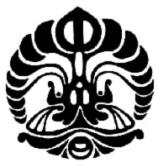 PROPOSAL HIBAH PROGRAM PENGABDIAN DAN PEMBERDAYAAN MASYARAKAT (Times New Roman size 14 pt, all caps, bold, centered)Judul Program(Times New Roman size 14 pt, bold, centered)Pengusul(Times New Roman size 12 pt, all caps, bold, centered)FakultasUniversitas IndonesiaTahun 2022(Times New Roman size 14 pt, all caps, bold, centered             HALAMAN PENGESAHAN            HIBAH PROGRAM PENGABDIAN DAN PEMBERDAYAAN MASYARAKAT                                                                       Mengetahui           Dekan Fakultas                                                                     Tanda tangan                                                                   Nama Jelas, NIDNRencana Anggaran Belanja (RAB)Sesuaikan dengan SBM UI Tahun 2021Nama			:Judul program		:Fakultas		:Skema Program 	: Hibah Program Pengabdian dan Pemberdayaan Masyarakat TA 2022Keterangan:Kami sarankan untuk membuat dalam bentuk excel terlebih dahulu (format terlampir)Penyusunan RAB mengacu pada Peraturan Rektor Universitas Indonesia Nomor 10 tahun 2021 tentang Standar Biaya Masukan Universitas Indonesia Tahun 2021Curicculum VitaeIdentitas DiriPengabdian Masyarakat (3 tahun terakhir)Publikasi Ilmiah (3 tahun terakhir)Lain-lain (Pertemuan ilmiah, Penghargaan, dsb)Semua data yang saya isikan dan tercantum dalam biodata ini adalah benar dan dapat dipertanggungjawabkan untuk memenuhi salah satu persyaratan dalam pengajuan Program Pengabdian dan Pemberdayaan Masyarakat.Depok,____,____________ 2022Pengusul,Tanda Tangan(Nama Lengkap)Judul                                                                                                             : …………………………………………                            Judul                                                                                                             : …………………………………………                            Judul                                                                                                             : …………………………………………                            Judul                                                                                                             : …………………………………………                            Judul                                                                                                             : …………………………………………                            1.Ketua Tim ProgramNamaNIP/NIDNJabatan/GolonganJurusan/FakultasJumlah Alokasi Jam/MingguAlamat Kantor/Telp/Faks/E-mailAlamat Rumah/Telp/Faks/E-mail  : …………………………………………: …………………………………………: ..	……………………………………….: 	…………………………………………: 	…………………………………………: …………………………………………: 	 : …………………………………………: …………………………………………: ..	……………………………………….: 	…………………………………………: 	…………………………………………: …………………………………………: 	 : …………………………………………: …………………………………………: ..	……………………………………….: 	…………………………………………: 	…………………………………………: …………………………………………: 	 2.Anggota Tim Pengusul (lihat persyaratan)Anggota Tim Pengusul (lihat persyaratan)Anggota Tim Pengusul (lihat persyaratan)Anggota Tim Pengusul (lihat persyaratan)3.4.5.Luaran yang dihasilkanFokus SDGsLokasi KegiatanWilayah (Desa/Kecamatan)Kabupaten/KotaPropinsiJarak PT ke lokasi (km)::	::	:	: 	: ……………………………..::	::	:	: 	: ……………………………..::	::	:	: 	: ……………………………..3.4.5.Jangka waktu Pelaksanaan: …………………………..Bulan: …………………………..Bulan: …………………………..Bulan3.4.5.Biaya Total - UI- Mitra (jika ada) : Rp. ......................: Rp. ......................: Rp. ......................: Rp. ......................: Rp. ......................: Rp. ......................: Rp. ......................: Rp. ......................: Rp. ......................Ketua Tim PengusulTanda tanganNama jelas, NIP                                                                                        Ketua Tim PengusulTanda tanganNama jelas, NIP                                                                                        Ketua Tim PengusulTanda tanganNama jelas, NIP                                                                                        Kota, tanggal bulan tahunMenyetujui,Manajer RPM FakultasTanda tanganNama Jelas, NIPKomponen RABKeteranganBaya Publikasikonsinyering penulisan, subscribe sumber data sekunder, biaya proofreading, substantive review dan atau editing service, biaya penerbitan, dan sejenisnyaBiaya Perjalanan dan AkomodasiPesawat, sewa mobil, penginapan, uang harian, taksi bandara/DamriBiaya Operasional Lainnyameliputi belanja rapat, ATK, pencetakan laporan, dan operasional pendukung lainnyaAlokasi dana yang tidak diperkenankan adalah • Honor pengusul • Pembelian Investasi/ asetAlokasi dana yang tidak diperkenankan adalah • Honor pengusul • Pembelian Investasi/ aset1Nama Lengkap (dengan gelar)2Jenis KelaminL/P3Jabatan Fungsional4NIDN5Tempat dan Tanggal Lahir6E-mail7Nomor Telepon/HP8Fakultas/ProdiNo.JudulTahunSumber DanaJumlah DanaLuaranStatus LuaranLokasi Kegiatan123DstNo.Judul Bentuk (Jurnal, Prosiding, Book Chapter, dll)Volume/ Nomor/Tahun 123DstNo.DeskripsiTahunWaktu dan Tempat123Dst